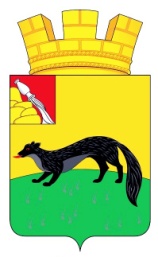 АДМИНИСТРАЦИЯ ГОРОДСКОГО ПОСЕЛЕНИЯ – ГОРОД БОГУЧАРБОГУЧАРСКОГО МУНИЦИПАЛЬНОГО РАЙОНАВОРОНЕЖСКОЙ ОБЛАСТИ ПОСТАНОВЛЕНИЕ от « 24» апреля 2017 года № 91		                              		г. БогучарОб утверждении размера платы за наём жилого помещения для нанимателей жилых помещений по договорам социального найма и договорам найма жилых помещений муниципального жилищного фонда и государственного жилищного фонда Воронежской области на 2017 год на территории городского поселения – город БогучарВ соответствии с Жилищным кодексом Российской Федерации, Федеральным законом от 06.10.2003 г. №131-ФЗ «Об общих принципах организации местного самоуправления в Российской Федерации», администрация городского поселения – город Богучар постановляет:Установить на 2017 год на территории городского поселения – город Богучар плату за наём жилого помещения для нанимателей жилых помещений по договорам социального найма и договорам найма жилых помещений муниципального жилищного фонда и государственного жилищного фонда Воронежской области на 2017 год за 1 кв. м. общей площади жилых помещений в размере 40 коп.Настоящее постановление распространяется на правоотношения, возникшие с 01.01.2017 г. и действует по 31.12.2017 г.Контроль за выполнением настоящего постановления возложить на заместителя главы администрации городского поселения – город Богучар – юрисконсульта С. А. Аксёнова.Глава администрациигородского поселения – город  Богучар				И. М. Нежельский